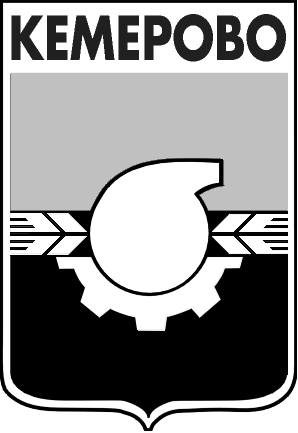 АДМИНИСТРАЦИЯ ГОРОДА КЕМЕРОВОПОСТАНОВЛЕНИЕот 14.03.2019 № 515Об отмене постановления администрации города Кемерово от 13.02.2019№265  «О признании утратившим силу постановления администрации города Кемерово от 26.12.2018 №2883 «Об условиях приватизации здания, сооружения,  расположенных по адресу: г. Кемерово, ул. 2-я Малоплановая, 18»В соответствии с предписанием Кемеровского УФАС России о прекращении нарушений процедуры торгов от 22.02.2019:1. Отменить постановление администрации города Кемерово от 13.02.2019 №265  «О признании утратившим силу постановления администрации города Кемерово от 26.12.2018 №2883 «Об условиях приватизации здания, сооружения,  расположенных по адресу: г. Кемерово, 
ул. 2-я Малоплановая, 18».2. Комитету по работе со средствами массовой информации администрации города Кемерово (Е.А.Дубкова) обеспечить официальное опубликование настоящего постановления.3. Контроль за исполнением данного постановления возложить 
на  председателя комитета по управлению муниципальным имуществом города Кемерово Н.Ю.Хаблюка.Глава города 				   	                            	           И.В.Середюк